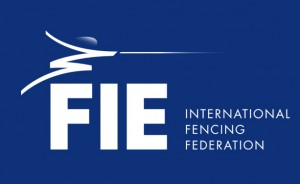 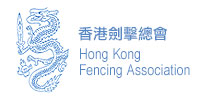  FIE World Cup in Men’s Foil, Individual and Teams1 to 4 May 2024Dear Friends,It is with great pleasure that I invite you to the Men’s and Women’s Foil World Cup on behalf of the Fencing Federation of Hong Kong, China, which will be held at Hong Kong, China on 1 to 4 May 2024.Detail of the competition as follows:Organizers:Hong Kong Fencing AssociationRoom 1011, Olympic House, 1 Stadium Path, So Kon Po, Causeway Bay, Hong KongTelephone: (+852) 2504 8106Email: competition@hkfa.org.hk Competition venueHall 10, AsiaWorld ExpoHong Kong International Airport, Lantau, Hong Konghttps://maps.app.goo.gl/LTnp6a88Kb3oHoNM6Schedule of the Competition:The schedule is approximate. The precise schedule of events will be determined after the close of payment deadline but will not be final until the day before competition begins.ParticipationEach national federation may enter a maximum of 12 fencers. The organising country may enter up to 30 fencers plus the number needed to make up the pools.Team participation is open to all countries and limited to one team per weapon per country.EntryEvery competitor is required to be licensed for the 2023-2024 season. No fencer is allowed to take part in an official event of the FIE unless he or she is at least 13 years old on 1 January in the year of the competition.Entries of fencers, teams and referees can only be made at the FIE website, www.fie.org, respecting the deadlines specified in the FIE Rules (cf. o.54).Entry feeIndividual competition: EUR 60. Team competition: EUR 400.The entry fee is paid for each national delegation by bank transfer to the following account no later than 19 April 2024:The entry fee can also be paid at registration before the start of the competition.Referee ObligationThe referees are designated by the FIE and delegations will not have to provide any referees.FormulaIndividual competitions – One qualifying round of pools, a preliminary direct elimination table, a main direct elimination table of 64 fencers to qualify for a final by direct elimination.Team competitions – Integral direct elimination with a direct elimination table which may be incomplete. All places in the table up to 16th place will be fought for. From 17th place onwards teams will be classified, within each round of the table, according to their initial place in the table. The first four teams will be placed in the direct elimination table according to the current official team ranking of the FIE (cf. o.86); the remaining ranked teams will be placed in the table by drawing of lots in pairs. The teams that are not classified will occupy the last places in the table, and will be separated by drawing of lots (cf. o.42-o.47). DopingDoping control will be done according to FIE rules.AccommodationTransportAirport transfer will be provided for the guests who stay in Hong Kong Skycity Marriott Hotel and Regala Skycity Hotel and shuttle bus services to and between hotel and competition venue will be provided for the guests who stay in Regal Airport Hotel. Please kindly complete the Arrival & Departure form (download link) and send to competition@hkfa.org.hk by 19 April 2024. Visa SupportKindly check for visa requirements to Hong Kong SAR before making your ticket reservations in the link below. Those who need visa assistance and/or visa support, please contact competition@hkfa.org.hk no later than 1 April 2024.https://www.immd.gov.hk/eng/services/visas/visit-transit/visit-visa-entry-permit.htmlFurther information and contact personOrganizer: 		Hong Kong Fencing AssociationAddress: 		1011 Olympic House, 1 Stadium Path, So Kon Po, Causeway Bay, Hong Konge-mail:			competition@hkfa.org.hkPhone:			(+852) 2504-8106Person-in-charge:	Mr. TSUI Man Sum, Vincent (whatsapp: +85266023623 Link)Warm regards,Yeung Wing Sun A.N.W.ChairmanWebsite: http://www.hkfa.org.hk/Facebook: https://www.facebook.com/hkfencingassociation INDIVIDUAL COMPETITIONINDIVIDUAL COMPETITIONINDIVIDUAL COMPETITIONTuesdayWEAPON CONTROLWEAPON CONTROL30/4/202410:00 – 21:00Weapons Control & Registration OpenWednesdayWOMEN’S INDIVIDUAL PRELIMINARY ROUNDWOMEN’S INDIVIDUAL PRELIMINARY ROUND1/5/20247:30Weapons Control & Registration Open1/5/20249:00Beginning of round of pools1/5/2024Followed byPreliminary tableThursdayMEN’S INDIVIDUAL PRELIMINARY ROUNDMEN’S INDIVIDUAL PRELIMINARY ROUND2/5/20247:30Weapons Control & Registration Open2/5/20249:00Beginning of round of pools2/5/2024Followed byPreliminary tableFridayMEN’S & WOMEN’S INDIVIDUAL FINAL ROUNDMEN’S & WOMEN’S INDIVIDUAL FINAL ROUND3/5/20247:30Weapons Control Opens3/5/20249:00Women’s Table of 64 to Quarter Finals3/5/202410:00Men’s Table of 64 to Quarter Finals3/5/202418:00Semi Finals, FinalsTEAM COMPETITIONTEAM COMPETITIONTEAM COMPETITIONSATURDAYMEN’S & WOMEN’S TEAM EVENTSMEN’S & WOMEN’S TEAM EVENTS4/5/20247:30Weapons Control Opens4/5/20248:00Men’s & Women’s Table of 32 to Quarter Finals4/5/202415:30Bronze Medal Match4/5/2024Followed byFinalsName of BankThe Hong Kong and Shanghai Banking CorporationBank Address1 Queen’s Road Central, Hong KongSwift CodeHSBCHKHHHKHBeneficiary NameHong Kong Fencing AssociationBeneficiary Account Number#499-507507-838Beneficiary Address1011 Olympic House, 1 Stadium Path, So Kon Po, Causeway Bay, Hong KongHong Kong SkyCity Marriott Hotel (5-star)Hong Kong SkyCity Marriott Hotel (5-star)Hong Kong SkyCity Marriott Hotel (5-star)Address:International Airport, 1 Sky City Rd E, Lantau Islandhttps://maps.app.goo.gl/vA3qswp3azqwzx2M7International Airport, 1 Sky City Rd E, Lantau Islandhttps://maps.app.goo.gl/vA3qswp3azqwzx2M7Address:Directly connected to AsiaWorld Expo with 2-minute walkIn-room internet accessFree admission to the sauna, steamroom, fitness centre and swimming pool, subjected to the availabilityDirectly connected to AsiaWorld Expo with 2-minute walkIn-room internet accessFree admission to the sauna, steamroom, fitness centre and swimming pool, subjected to the availabilityDeluxe King RoomDeluxe DoubleOccupancy1 person2 personsBreakfast1 pax2 paxArea35 sqm35 sqmDiscounted Price per nightHK$1,340HK$1,470.00Service Charge10%10%Booking linkhttps://www.marriott.com/events/start.mi?id=1709713951983&key=GRPhttps://www.marriott.com/events/start.mi?id=1709713951983&key=GRPEnquirymhrs.hkgap.reservations@marriott.com(852) 3969 1888mhrs.hkgap.reservations@marriott.com(852) 3969 1888Regala Skycity Hotel (4-star)Regala Skycity Hotel (4-star)Regala Skycity Hotel (4-star)Address:International Airport, 1 Sky City Rd E, Lantau Islandhttps://maps.app.goo.gl/7nDHstMNHMDZSkbH6International Airport, 1 Sky City Rd E, Lantau Islandhttps://maps.app.goo.gl/7nDHstMNHMDZSkbH6Address:Directly connected to AsiaWorld Expo with 2-minute walkIn-room internet accessFree admission to the gymnasium and swimming pool, subjected to the availabilityDirectly connected to AsiaWorld Expo with 2-minute walkIn-room internet accessFree admission to the gymnasium and swimming pool, subjected to the availabilityGarden View Room - SingleGarden View Room - DoubleOccupancy1 person2 personsBreakfast1 pax2 paxArea17 sqm17 sqmDiscounted Price per nightHK$900HK$1,000Service Charge10%10%Booking linkhttps://www.booking.regalhotel.com/default.aspx?s=YvRhJMpcTR6fPBJqeEub5JfrhlUhqeWrKj86Js1xBTu7pA4Wo5Tw6w== Group Code: FoilWCHKhttps://www.booking.regalhotel.com/default.aspx?s=YvRhJMpcTR6fPBJqeEub5JfrhlUhqeWrKj86Js1xBTu7pA4Wo5Tw6w== Group Code: FoilWCHKEnquirystay@skycity.regala-hotels.com(852) 3556 3213stay@skycity.regala-hotels.com(852) 3556 3213Regal Airport Hotel (5-star)Regal Airport Hotel (5-star)Regal Airport Hotel (5-star)Address9 Cheong Tat Road, Hong Kong International Airport Chek Lap Kok, Lantau Islandhttps://maps.app.goo.gl/i37ghp6QxUSeMXFd89 Cheong Tat Road, Hong Kong International Airport Chek Lap Kok, Lantau Islandhttps://maps.app.goo.gl/i37ghp6QxUSeMXFd8AddressDirectly connected to Hong Kong International Airport with 2-minute walkShuttle bus will be provided to access the competition venueIn-room internet accessFree admission to the health club and swimming pool, subjected to the availabilityDirectly connected to Hong Kong International Airport with 2-minute walkShuttle bus will be provided to access the competition venueIn-room internet accessFree admission to the health club and swimming pool, subjected to the availabilitySuperior Room - SingleSuperior Room - DoubleOccupancy1 person2 personsBreakfast1 pax2 paxArea27 sqm27 sqmDiscounted Price per nightHK$1,100HK$1,250Service Charge10%10%Booking linkhttps://www.booking.regalhotel.com/default.aspx?s=YvRhJMpcTR6fPBJqeEub5JfrhlUhqeWrKj86Js1xBTu7pA4Wo5Tw6w== Group Code: FoilWCHKhttps://www.booking.regalhotel.com/default.aspx?s=YvRhJMpcTR6fPBJqeEub5JfrhlUhqeWrKj86Js1xBTu7pA4Wo5Tw6w== Group Code: FoilWCHKEnquirystay@airport.regalhotel.com (852) 2286 6888stay@airport.regalhotel.com (852) 2286 6888